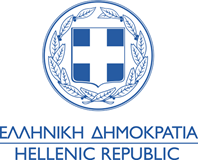 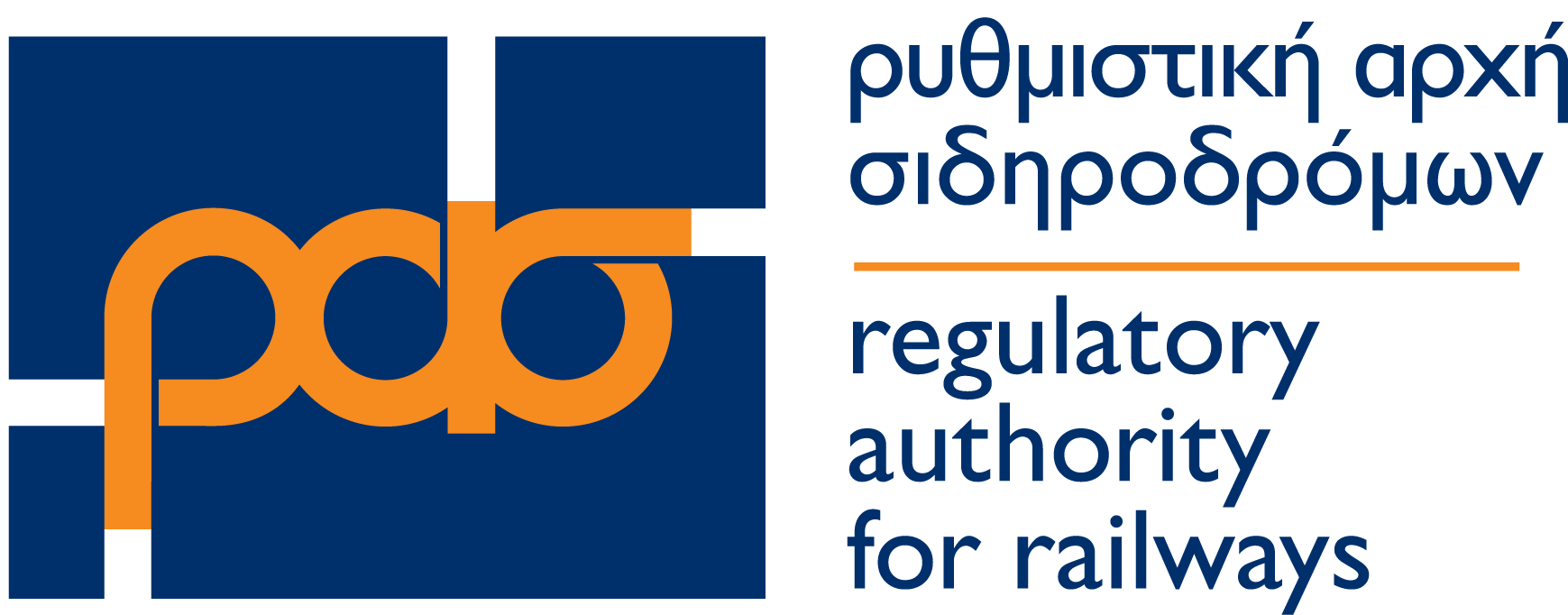 ΦΟΡΜΑ ΥΠΟΒΟΛΗΣ ΠΑΡΑΠΟΝΟΥ - ΚΑΤΑΓΓΕΛΙΑΣ(σύμφωνα με την παρ. 2 του αρ. 30 του ΕΚ 1371/2007 ) Συναινώ στην επεξεργασία δεδομένων προσωπικού χαρακτήρα, στο πλαίσιο των αρμοδιοτήτων της ΡΑΣ, σύμφωνα με τις παρ. 11-12 του άρθρου 28 του ν.3891/2010 (Α’188) και τον Κανονισμό ΕΚ 1371/2007 «Δικαιώματα και Υποχρεώσεις Επιβατών Σιδηροδρομικών Γραμμών» ΟδηγίεςΤα πεδία με αστερίσκο συμπληρώνονται υποχρεωτικάΑνώνυμα & υβριστικά παράπονα δεν απαντώνταιΤο παράπονο διαβιβάζεται στην καταγγελόμενη επιχείρηση αυτούσιο. Τρόποι υποβολής παραπόνου :Με αυτοπρόσωπη παρουσία στα γραφεία της Αρχής/ με ταχυδρομείο/με email Σταδίου 33, TK 10559, Αθήνα/ info@ras-el.gr Όνομα* Επώνυμο*Οδός – ΑριθμόςΠόλη – ΤΚΤηλέφωνο Επικοινωνίας*Email*Σιδηροδρομική Επιχείρηση που αφορά το παράπονοΈχω υποβάλλει το παράπονο στην επιχείρησηΝΑΙ          ΟΧΙ Έχω λάβει απάντηση από την επιχείρηση & επισυνάπτεται☐ΝΑΙ          ☐ΟΧΙΑιτία παραπόνου : Περιγραφή Συμβάντος Ημερομηνία συμβάντοςΔρομολόγιο Επισυναπτόμενα έγγραφα / αρχεία